Prihláste sa a v úvodnom okne kliknite na  PLATBY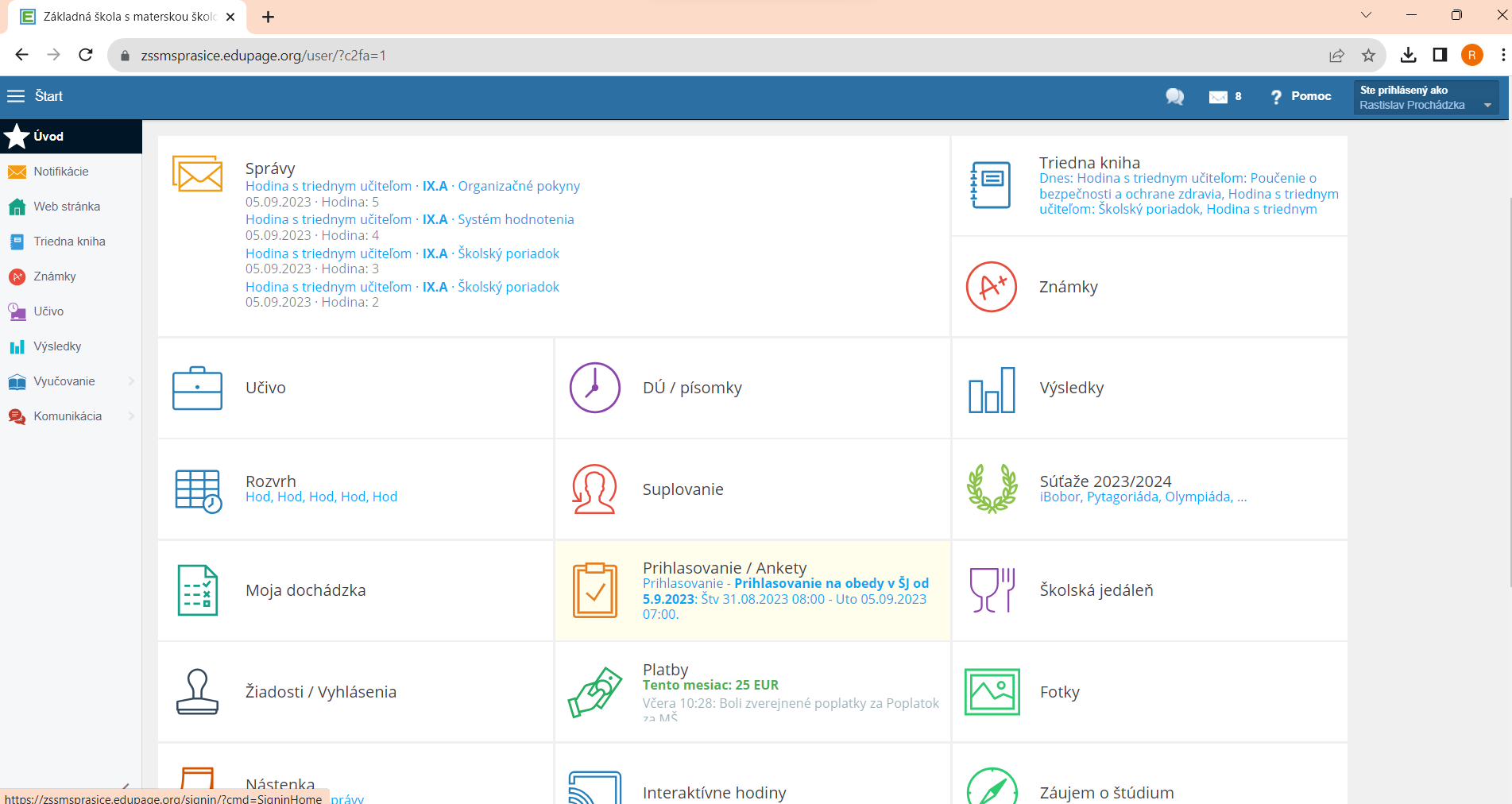 Zaškrtnite príslušnú platbu a kliknite na zaplatiť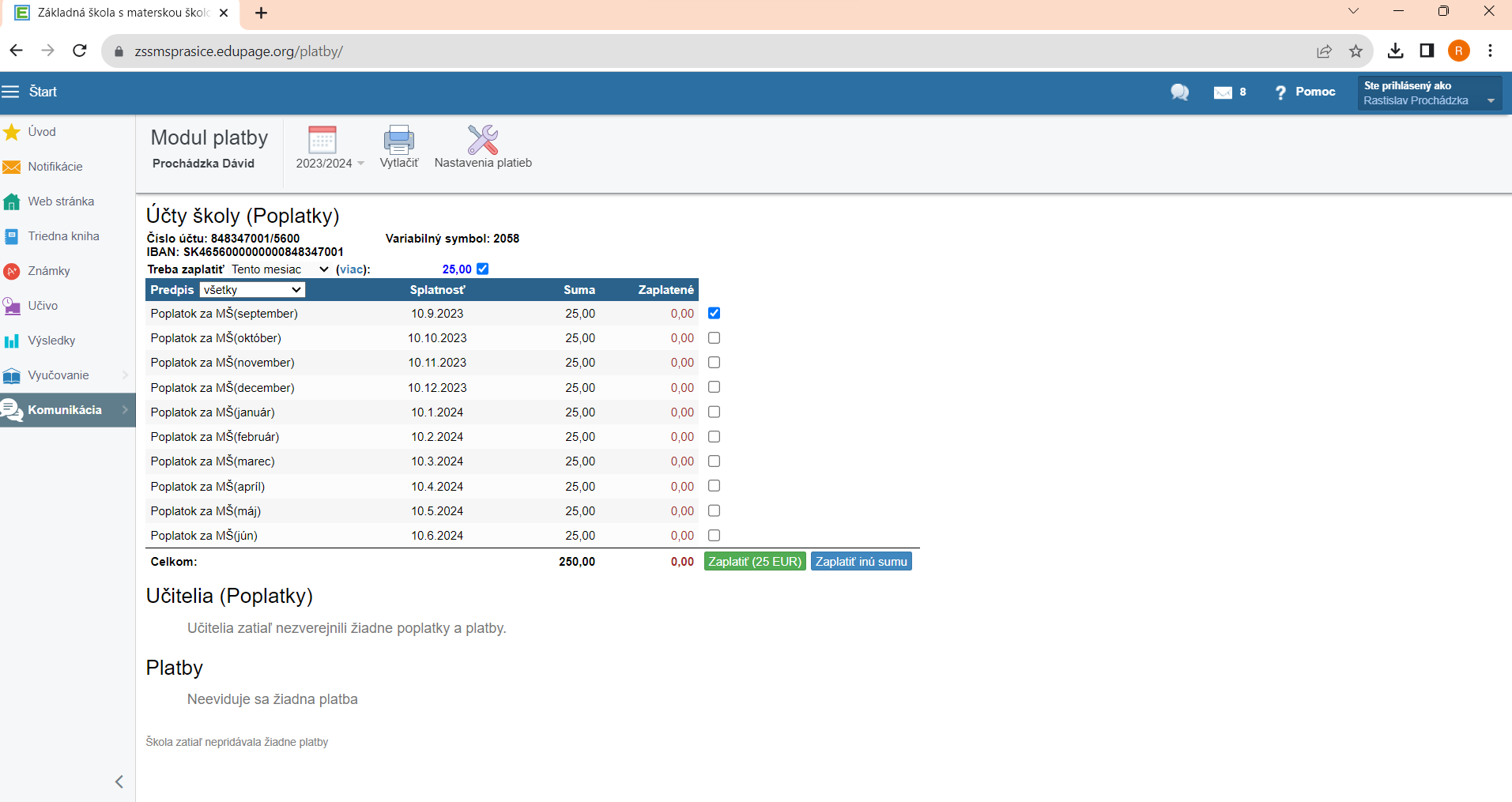 Naskenujte QR kód, alebo použite platobné údaje na prevod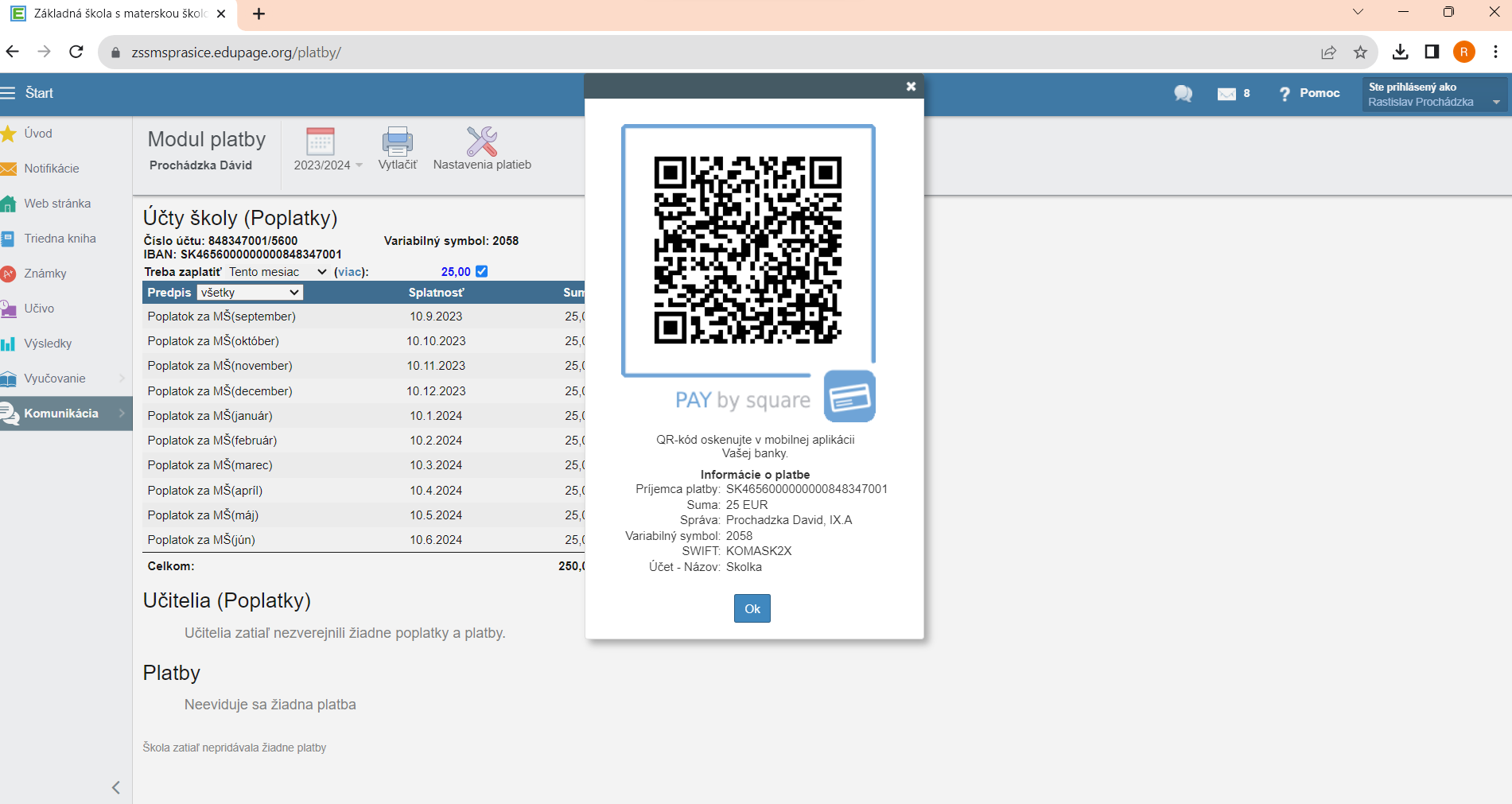 